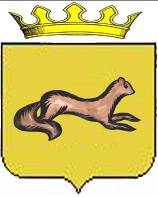 ГЛАВА ОБОЯНСКОГО РАЙОНАКУРСКОЙ ОБЛАСТИПОСТАНОВЛЕНИЕОт 29.06.2022 № 96г. ОбояньО создании межведомственнойсанитарно-противоэпидемиологической  комиссии Обоянского района	Руководствуясь Федеральным законом от 21.11.2011 № 323-ФЗ «Об основах охраны здоровья граждан в Российской Федерации» и в целях оперативной разработки мер и проведения работ по предупреждению, профилактике и локализации массовых инфекционных и неинфекционных заболеваний и отравлений населения, обеспечения санитарно-эпидемиологического благополучия населения Обоянского района, ПОСТАНОВЛЯЮ: 	1. Создать межведомственную санитарно-противоэпидемическую комиссию Обоянского района и утвердить её прилагаемый состав.	 2. Утвердить прилагаемое положение о межведомственной санитарно-противоэпидемической комиссии Обоянского района. 	3. Признать утратившим силу постановление Главы Обоянского района Курской области от 15.01.2015 № 2 «О создании районной межведомственной противо-эпидемиологической комиссии» с последующими внесенными изменениями и дополнениями.	4. Разместить настоящее постановление на официальном сайте муниципального образования «Обоянский район» Курской области.           5. Контроль исполнения настоящего постановления возложить на и.о. заместителя Главы Администрации Обоянского района Курской области Н.В.Лукьянчикову.	6. Настоящее постановление вступает в силу со дня его подписания.      Глава Обоянского района                             	               В.ЖилинЛукьянчикова Н.В.(47141) 2-13-37УТВЕРЖДЕНО постановлением ГлавыОбоянского района Курской областиот 29.06.2022 № 96Положение о межведомственной санитарно-противоэпидемической комиссии Обоянского районаОбщие положения	1.1. Межведомственная санитарно-противоэпидемическая комиссия Обоянского района (далее – Комиссия) является координационным органом, обеспечивающим согласованные действия органов местного самоуправления, организаций независимо от их ведомственной принадлежности и организационно-правовой формы в решении задач, направленных на предупреждение, профилактику и локализацию массовых инфекционных и неинфекционных заболеваний и отравлений населения, обеспечения санитарно-эпидемиологического благополучия населения Обоянского района Курской области. 	1.2. Комиссия в своей деятельности руководствуется Конституцией Российской Федерации, федеральными конституционными законами, федеральными законами, иными нормативными правовыми актами Российской Федерации, законами Курской области, иными нормативными правовыми актами Курской области, нормативными правовыми актами Обоянского района Курской области, а также настоящим Положением.Основные задачи Комиссии	2.1. Основными задачами Комиссии являются: разработка мер по обеспечению реализации государственной политики в области профилактики массовых заболеваний и отравлений населения, обеспечение санитарно-эпидемиологического благополучия населения Обоянского района Курской области; разработка и организация мероприятий по профилактике массовых заболеваний и отравлений населения и обеспечению санитарно-эпидемиологического благополучия населения Обоянского района Курской области; рассмотрение и решение вопросов координации деятельности заинтересованных служб и ведомств, предприятий, учреждений и организаций независимо от их подчиненности и формы собственности, а также должностных лиц и граждан в области профилактики массовых заболеваний и отравлений населения и обеспечения санитарно-эпидемиологического благополучия, а также по вопросам выполнения санитарного законодательства Российской Федерации; подготовка и внесение в установленном порядке предложений по предупреждению массовых заболеваний и обеспечению санитарно-эпидемического благополучия населения. Функции Комиссии         3.1. Комиссия в соответствии с возложенными на нее задачами осуществляет выполнение следующих функций: организует оперативное рассмотрение вопросов, связанных с возникновением на территории Обоянского района санитарно-эпидемиологического неблагополучия, массовых заболеваний и отравлений среди населения, их предупреждение; разрабатывает и организует осуществление комплексных мероприятий, обеспечивающих локализацию и ликвидацию очагов массовых заболеваний среди населения, улучшение санитарно-эпидемиологической обстановки, принимает решения по этим вопросам и контролирует их выполнение; определяет необходимость введения и отмены в установленном порядке на территории Обоянского района особых условий и режимов проживания населения и ведения хозяйственной деятельности, направленных на предотвращение распространения и ликвидации массовых заболеваний и отравлений населения, очагов особо опасных инфекционных болезней человека и обеспечения санитарно-эпидемиологического благополучия населения Обоянского района; рассматривает и оценивает состояние санитарно-эпидемиологической обстановки на территории Обоянского района, прогнозы ее изменения, а также выполнение санитарного законодательства Российской Федерации; информирует органы местного самоуправления о случаях массовых заболеваний населения Обоянского района и принятых мерах по их ликвидации; подготавливает рекомендации по решению проблем профилактики массовых заболеваний и отравлений населения и обеспечению санитарно-эпидемиологического благополучия населения Обоянского района. Права Комиссии          4.1. Комиссия имеет право: получать от органов исполнительной власти, органов местного самоуправления информацию о случаях массовых заболеваний и отравлений населения, неудовлетворительной санитарно-эпидемиологической обстановки, нарушениях санитарного законодательства и принимаемых мерах по обеспечению безопасных и безвредных для здоровья человека условий среды его обитания; заслушивать на заседаниях Комиссии должностных лиц органов местного самоуправления, руководителей организаций независимо от их ведомственной принадлежности и форм собственности по вопросам реализации мер, направленных на профилактику массовых заболеваний и отравлений населения и обеспечение санитарно-эпидемиологического благополучия, а также по выполнению решений Комиссии, принятых в соответствии с ее компетенцией; ставить в установленном порядке перед соответствующими органами вопрос об отстранении от работы и привлечении к дисциплинарной, административной и уголовной ответственности должностных лиц, по вине которых допущены случаи массовых заболеваний и отравлений населения, не обеспечивается санитарно-эпидемиологическое благополучие и не выполняется санитарное законодательство Российской Федерации. Порядок формирования Комиссии           5.1. Комиссия состоит из председателя Комиссии, двух заместителей председателя Комиссии, секретаря Комиссии, членов Комиссии. Председателем Комиссии является заместитель Главы Администрации Обоянского района Курской области. Персональный состав Комиссии утверждается правовым актом Администрации Обоянского района.           5.2. Председатель Комиссии: осуществляет общее руководство деятельностью Комиссии, организует ее работу, в том числе устанавливает дату и время проведения заседаний, утверждает план работы Комиссии; определяет необходимость проведения заседаний Комиссии и состав участников заседания исходя из особенностей рассматриваемых вопросов, распределяет обязанности между членами Комиссии; определяет и утверждает повестку заседаний Комиссии; определяет порядок ведения заседаний Комиссии; ведет заседания Комиссии; утверждает протоколы заседаний Комиссии.           5.3. В случае отсутствия председателя Комиссии его обязанности исполняет  заместитель председателя Комиссии.	5.4. Секретарь Комиссии: информирует членов Комиссии о дате, месте и времени проведения и повестке очередного заседания Комиссии; осуществляет делопроизводство Комиссии, обеспечивает подготовку заседаний Комиссии; готовит и направляет членам Комиссии материалы для заседания Комиссии; оформляет протоколы заседаний Комиссии. 	5.5. Члены Комиссии: готовят и вносят предложения по существу рассматриваемых на заседаниях Комиссии вопросов; участвуют на заседаниях Комиссии в обсуждении и решении вопросов, рассматриваемых на заседаниях Комиссии; в ходе заседания Комиссии вносят замечания и предложения, поправки по существу рассматриваемых на заседаниях Комиссии вопросов. 	5.6. Комиссия осуществляет свою деятельность на принципах равноправия ее членов, коллегиальности принятия решений и гласности. 	5.7. Члены Комиссии принимают участие в ее работе на общественных началах. Организация работы Комиссии	6.1. Организацию работы Комиссии обеспечивает ее председатель, а в его отсутствие заместитель председателя - по поручению председателя Комиссии. Регламент Комиссии утверждается председателем Комиссии с учётом требований настоящего Положения. 	6.2. Заседания Комиссии проводятся по мере необходимости.	 6.3. Члены Комиссии принимают участие в ее заседаниях лично, без права замены. В случае отсутствия члена Комиссии на заседании он имеет право представить свое мнение по рассматриваемым вопросам в письменной форме. При необходимости на заседания Комиссии могут быть приглашены представители органов и организаций, эксперты и специалисты. 	6.4. Решения Комиссии принимаются открытым голосованием простым большинством голосов присутствующих на заседании членов Комиссии. В случае равенства голосов присутствующих на заседании членов Комиссии решающим является голос председательствующего на заседании Комиссии. Решения Комиссии оформляются протоколами, которые подписываются председателем Комиссии или заместителем председателя Комиссии и секретарем Комиссии. Решения Комиссии рассылаются секретарем Комиссии заместителю председателя Комиссии, членам Комиссии и другим заинтересованным лицам в недельный срок после проведения заседания Комиссии. 	6.5. Техническое обеспечение работы Комиссии осуществляется Администрацией Обоянского района. УТВЕРЖДЕН постановлением Главы Обоянского районаКурской областиот  29.06.2022 № 96Состав межведомственной санитарно-противоэпидемиологической  комиссии Обоянского районаПредседатель комиссииЗаместитель председателя комиссииСекретарь комиссииЧлены комиссииЛукьянчикова Наталья Владимировна-И.о. заместителя Главы Администрации Обоянского района Курской областиГоряйнов Сергей Александрович-Заместитель начальника полиции ОМВД России по Обоянскому району (по согласованию)Лубенцева Татьяна Сергеевна-Руководитель ОБУ «СББЖ Обоянского района» (по согласованию)Леонидова Марина Викторовна-Начальник Управления социальной защиты населения Администрации Обоянского районаЧерникова Татьяна Александровна-Начальник Управления образования Администрации Обоянского районаЛарина Ирина Николаевна-Начальник Управления культуры, молодежной политики, физической культуры и спорта Администрации Обоянского районаПереверзев Андрей Николаевич-Начальник отдела промышленности, строительства, транспорта, связи, ЖКХ, архитектуры и градостроительства Администрации Обоянского районаДолгов Валерий Николаевич-Начальник отдела по делам ГО и ЧС Администрации Обоянского районаПроскурин Николай Павлович-Заместитель начальника отдела социально-экономического развития, учетной и инвестиционной политики, регулирования продовольственного рынка Администрации Обоянского районаКапустин Алексей Владимирович-Главный врач ОБУЗ «Обоянская ЦРБ» (по согласованию)Чуйкова Елена Юрьевна -Врач – инфекционист ОБУЗ «Обоянская ЦРБ» (по согласованию)Дюкарева Юлия Владимировна-Врач-фтизиатр участковый ОБУЗ «Обоянская ЦРБ» (по согласованию)Локтионов Александр Александрович-Глава города Обояни (по согласованию)Германова Людмила Сергеевна-Глава Афанасьевского сельсовета (по согласованию)Звягинцев Сергей Васильевич-Директор ООО Управляющая компания г.Обоянь» (по согласованию)Лошкарев Александр Анатольевич-Главынй редактор АУКО «Редакция газеты «Обоянская газета» (по согласованию)Переверзев Алексей Викторович-Генеральный директор ООО «Водозабор» (по согласованию)Акиншин Виктор Васильевич-Главный инженер  ООО «Квартал» (по согласованию)Слубских Андрей Валентинович-Начальник обособленного подразделения Обоянский район ООО «Экопол» (по согласованию)Кононов Дмитрий Александрович -Начальник отдела надзорной деятельсности по Обоянскому, Медвенскому и Пристенскому районам Управления надзорной деятельности и профилактической работы Главного Управления МЧС России по Курской области (по согласованию)